  ФЕДЕРАЛЬНАЯ СЛУЖБА ПО НАДЗОРУ В СФЕРЕ ЗАЩИТЫ ПРАВПОТРЕБИТЕЛЯ И БЛАГОПОЛУЧИЯ ЧЕЛОВЕКАПротокол заседания Бюро Совета молодых ученых и специалистовРоспотребнадзора (в формате ВКС)06.12.202210:00 (по Московскому времени)Присутствующие:	Председатель: Мелентьев А.В., председатель Совета молодых ученых и специалистов Роспотребнадзора.Члены бюро Совета: Каримов Д.О., Охлопкова О.В., Филатова Е.Н., Пономаренко Д.Г., Басов А.А.Секретарь: Масальцев Г.В.Приглашенные: Мустафина И.З., помощник руководителя Федеральной службы по надзору в сфере защиты прав потребителей и благополучия человека.Каунина Д.В., заместитель начальника отдела научного обеспечения Федеральной службы по надзору в сфере защиты прав потребителей и благополучия человека.	 Повестка дня:1. Проведение выборов председателя и членов Бюро на ближайшем заседании Совета СМУиС Роспотребнадзора в 2023 г.Докладчик:Мелентьев Андрей Владимирович (ФБУН «ФНЦГ им. Ф.Ф. Эрисмана»)Мелентьев А.В. обратился к присутствующим и доложил об одобрении нового положения о СМУиС Роспотребнадзора, в соответствии с которым, председателя теперь избирают сроком на 5 лет, а Бюро должно состоять из минимум 5 человек. что необходимо учесть при следующих выборах.В связи с тем, что подходит срок работы членов Бюро по Центральному (Филатовой Е.Н.), Южному (Пономаренко Д.Г.) и Уральскому округам (Каримов Д.О.) на следующем заседании Совета необходимо будет провести выборы вышеуказанных членов Бюро, а также Председателя. Бюро СМУиС Роспотребнадзора поручается до 09.12.2022 г. разработать форму представления о кандидатах в новые члены Бюро, до 31.01.2023 г. проинформировать всех членов СМУиС и на ближайшем Бюро обсудить представленные кандидатуры. Ответственные: Члены Бюро СМУиС Роспотребнадзора2. Подготовка единого шаблона для создания брошюры о деятельности СМУиС Роспотребнадзора, приуроченной к юбилейной XV Всероссийской научно-практической конференции молодых ученых и специалистов Роспотребнадзора «Современные проблемы эпидемиологии, микробиологии и гигиены». Докладчики: Каримов Денис Олегович(ФБУН «Уфимский НИИ медицины труда и экологии человека»)Масальцев Глеб Викторович(ФБУН «ФНЦГ им. Ф.Ф. Эрисмана»)Каримов Д.О. представил 3 проекта единого шаблона для создания брошюры о деятельности СМУиС Роспотребнадзора. Члены Бюро единогласно проголосовали за вариант шаблона, оформленного в соответствии с брендбуком Роспотребнадзора, посвященному 100-летию Госсанэпидслужбы. Поручено: Масальцеву Г.В. выслать данные о Совете ФБУН «ФНЦГ им. Ф.Ф. Эрисмана» Роспотребнадзора в соответствии с выбранным шаблоном до 16.12.2022 г., Каримову Д.О. – направить заполненный шаблон в Роспотребнадзор до 21.12.2022 г.Ответственные: Каримов Д.О., Масальцев Г.В.3. Подготовка и реализация Советом мероприятий в соответствии с «Концепцией воспитательной работы в Федеральной службе по надзору в сфере защиты прав потребителей и благополучия человека», утвержденной Руководителем Федеральной службы по надзору в сфере защиты прав потребителей и благополучия человека А.Ю. Поповой 16.09.2022 г.Докладчики: Масальцев Глеб Викторович(ФБУН «ФНЦГ им. Ф.Ф. Эрисмана»)Масальцев Г.В. вышел с предложением провести дополнительное спортивное мероприятие на полях XV Всероссийской научно-практической конференции молодых ученых и специалистов Роспотребнадзора «Современные проблемы эпидемиологии, микробиологии и гигиены» в соответствии с «Концепцией воспитательной работы в Федеральной службе по надзору в сфере защиты прав потребителей и благополучия человека», утвержденной Руководителем Федеральной службы по надзору в сфере защиты прав потребителей и благополучия человека А.Ю. Поповой 16.09.2022 г. Каримов Д.О. предложил в качестве альтернативы к спортивному мероприятию научный стендап, так же известный как Science Slam. Членам Бюро СМУиС Роспотребнадзора поручено направить запрос в регионы для выбора приоритетного формата мероприятия.Ответственные: Члены Бюро СМУиС Роспотребнадзора4. О подготовке к XV Всероссийской научно-практической конференции молодых ученых и специалистов Роспотребнадзора «Современные проблемы эпидемиологии, микробиологии и гигиены».Докладчики:Мелентьев Андрей Владимирович (ФБУН «ФНЦГ им. Ф.Ф. Эрисмана»)Члены Бюро СМУиС РоспотребнадзораВ рамках подготовки к XV Всероссийской научно-практической конференции молодых ученых и специалистов Роспотребнадзора «Современные проблемы эпидемиологии, микробиологии и гигиены», Мелентьев А.В. поручил направить членам СМУиС предложения о своевременном проведении отбора докладов для представления на конференции, путем утверждения на заседании СМУ/СМС, заседании Ученого совета учреждения, а также возможном проведения конкурса докладов в рамках научной конференции местного уровня. Поручается: направить указанную выше информацию в СМУиС Роспотребнадзора.5. Разное. Докладчик:Мелентьев Андрей Владимирович (ФБУН «ФНЦГ им. Ф.Ф. Эрисмана»)Мелентьев А.В. напомнил членам Бюро о необходимости до конца года сдать отчеты о деятельности Советов за 2022 год, а также планы на 2023 год для формирования отчетности.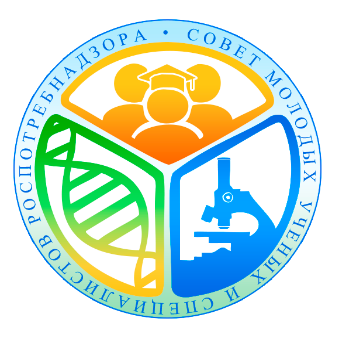 Совет молодых ученых и специалистовПредседатель СМУиС Роспотребнадзора, к.м.н.А.В. МелентьевСекретарь СМУиС Роспотребнадзора, к.б.н.Г.В. Масальцев